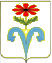 АДМИНИСТРАЦИЯ ПЕРЕДОВСКОГО СЕЛЬСКОГОПОСЕЛЕНИЯ ОТРАДНЕНСКОГО РАЙОНАПОСТАНОВЛЕНИЕот 07.05.2013______________                                                       №_46                     ст. ПередоваяО внесении дополнений в постановление администрации Передовского сельского поселения Отрадненского района  от 26 декабря 2012 года №126  «Об утверждении Муниципальной целевой программы«Противодействие коррупции в Передовском   сельском поселении Отрадненского района на  2012-2014 годы » В соответствии с     Национальным планом противодействия коррупции на 2012 - 2013 годы, утвержденным Указом Президента Российской Федерации от 13 марта 2012 года N 297, в целях повышения эффективности противодействия коррупции в Краснодарском крае, п о с т а н о в л я ю:1.Внести дополнения  в  приложение №2 к постановлению администрации Передовского сельского поселения Отрадненского района  от 26 декабря  2012 года №126  «Об утверждении Муниципальной целевой программы «Противодействие коррупции в Передовском  сельском поселении Отрадненского района на  2012-2014 годы »:       -внедрение в практику федеральной контрактной системы в сфере закупок для государственных и муниципальных нужд – сроки исполнения , октябрь-декабрь 2013г.,исполнители - юрист администрации О.Н.  Радченко,  финансист администрации Е.Г. Федорова ;      - разъяснительная работа по фактам  получения муниципальными служащими подарков в связи с их должностным положением или в связи с исполнением ими служебных обязанностей, срок исполнения – постоянно, исполнители - глава Передовского сельского поселения Рубанов А.Д.,  юрист администрации О.Н. Радченко ;      - снижение экономической заинтересованности в совершении коррупционных правонарушений, срок исполнения III-IY квартал 2013г., исполнители- глава Передовского сельского поселения А.Д. Рубанов, главный  бухгалтер администрации  Н.А. Данелия. 2.Контроль исполнения настоящего постановления оставляю за собой.	3. Настоящее постановление  вступает в законную силу с момента его опубликования (обнародования).Глава Передовского сельского  поселения Отрадненского района                                          А.Д. Рубанов 